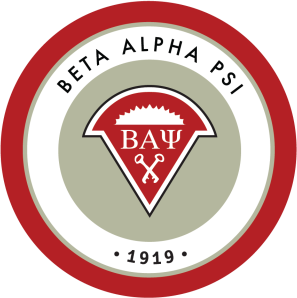 Beta Alpha PsiNancy Harke Executive Office220 Leigh Farm Road, Durham NC 27707 Phone: (919)-402-4044E-mail: bap@bap.orgWebsite: bap.orgOfficial Chapter Visitation Confidential ReportDegree of Strength	Degree of ProblemHigh Moderate Some	Neither Some Moderate SeriousOFFICERSTenure in officeAttitude toward assignmentEffort for ChapterCHAPTER COMMUNICATIONSEffort made to professionalsEffort made to alumni of departmentDegree of Strength	Degree of ProblemHigh Moderate Some	Neither Some Moderate SeriousEffort made to membersSTUDENT MEMBER PARTICPATIONAttendance at programsAttitude toward activitiesAvailability of officersPROGRAMS AND ACTIVITIESReliance on outsidersBalanced array of programsStudent program presentationsFACULTY ADVISORAttitude toward assignmentAble to spend required timeAssistance to officersDegree of Strength	Degree of ProblemHigh Moderate Some	Neither Some Moderate SeriousDEPARTMENT/SCHOOL CHAIRPERSONAttitude toward ChapterView of Faculty Advisor efforts & resultsAttitude toward reward systemDEPARTMENT FACULTYAttitude toward ChapterView of Faculty Advisor efforts & resultsParticipation in activitiesDEAN OF COLLEGE/UNIVERSITYAttitude toward ChapterView of Faculty Advisor efforts & resultsWeighting in reward systemsDegree of Strength	Degree of ProblemHigh Moderate Some	Neither Some Moderate SeriousROFESSONAL COMMUNITY SUPPORTAttitude toward ChapterInvolvement in activitiesLoyalty & financial supportACCOUNTING/FINANCE/IS CLUBS EXISTENCEMembers overlappingActivities/programs overlappingFaculty’s preferential supportREPORTS TO EXECUTIVE OFFICETimeliness of reportingCompleteness of reportingFile organizationDegree of Strength	Degree of ProblemHigh Moderate Some	Neither Some Moderate SeriousFINANCIAL STATUS OF CHAPTERCompleteness of filesCommunication to membersOverall financial stabilityAVAILABILITY OF FACULTY ADVISOR CANDIDATESFACILITIES EXISTING FOR CHAPTERSUNDERSTANDING OF PCA RULESPROXIMITY TO ACCT./FINANCE/INFORMATION SYSTEM CENTERSOVERALL EVALUATIONFOR ADDITIONAL COMMENTS ATTACH SEPARATE SHEET.CHECKLIST TO BE USED BY BAP BOARD MEMBERS IN MAKING CHAPTER VISITATIONSDEANWhat is the attitude of the Dean toward the professional aims of the organization?Is the Dean willing to recognize that time spent with the chapter is meritorious?Is the Dean willing to facilitate the aims of our group in any way possible?FACULTY OF DEPARTMENT(S)What is their attitude toward the professional aims of the organization?Is working with the activities of the BAP chapter an important activity for a faculty member?How important is the teaching function of the faculty?In what regards is the position of the faculty advisor held by the faculty?Can the faculty members be readily approached by the students?How frequently do faculty members, other than the faculty advisor, attend chapter meetings?What is the attitude of the department chair toward the professional activities of the organization?What is the attitude of the department chair toward participating in the activities of the organization?CHAPTER ACTIVITIESHow frequently does the chapter meet?Does it have a well organized plan of operation suitable to the environment in which it is operating?What is the average number of members of the chapter?What is the average meeting attendance (as a percentage of membership)?What is the attitude of the student members toward the organization and what it represents?ACCOUNTING/FINANCE/BUSINESS ANALYTICS/DIGITAL TECHNOLOGY STUDENT BODYWhat is the primary composition of the Accounting/Finance/Business Analytics/Digital Technology student body (Graduate, Undergraduate)?What is the approximate number of students eligible to become members of Beta Alpha Psi each year?OTHER ORGANIZATIONSWhat other Accounting/Finance/Business Analytics/Digital Technology organizations are available to students and how do these organizations interact?Do these organizations have a clear and distinctive image?Do these organizations have complimentary roles?Board MemberDatePetitioning Chapter NumberSchool Name